• Alt birimi bulunan birimler tarafından doldurulacaktır.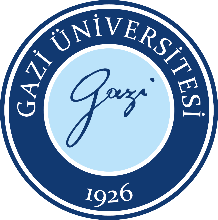 Hassas Görev Tespit FormuHassas Görev Tespit FormuHassas Görev Tespit FormuHassas Görev Tespit FormuDoküman No:GAZİ. FR. 0114Hassas Görev Tespit FormuHassas Görev Tespit FormuHassas Görev Tespit FormuHassas Görev Tespit FormuYayın Tarihi:24.06.2022Hassas Görev Tespit FormuHassas Görev Tespit FormuHassas Görev Tespit FormuHassas Görev Tespit FormuRevizyon Tarihi:Hassas Görev Tespit FormuHassas Görev Tespit FormuHassas Görev Tespit FormuHassas Görev Tespit FormuRevizyon No:Hassas Görev Tespit FormuHassas Görev Tespit FormuHassas Görev Tespit FormuHassas Görev Tespit FormuSayfa:1/1Birim Adı: Atatürk İlkeleri ve İnkılap Tarihi Araştırma ve Uygulama MerkeziAlt Birim Adı*:Birim Adı: Atatürk İlkeleri ve İnkılap Tarihi Araştırma ve Uygulama MerkeziAlt Birim Adı*:Birim Adı: Atatürk İlkeleri ve İnkılap Tarihi Araştırma ve Uygulama MerkeziAlt Birim Adı*:Birim Adı: Atatürk İlkeleri ve İnkılap Tarihi Araştırma ve Uygulama MerkeziAlt Birim Adı*:Birim Adı: Atatürk İlkeleri ve İnkılap Tarihi Araştırma ve Uygulama MerkeziAlt Birim Adı*:SıraNoHassas GörevlerHassas GörevlerRisklerRisk Düzeyi (Yüksek-Orta-Düşük)Gerekli Kontroller/TedbirlerGerekli Kontroller/TedbirlerGerekli Kontroller/Tedbirler1 Eğitim-öğretim kalitesini artırmak, uluslararasılaşmayı ve akreditasyonu yaygınlaştırmak Eğitim-öğretim kalitesini artırmak, uluslararasılaşmayı ve akreditasyonu yaygınlaştırmakÖğretim elemanlarının iş yükü sebebiyle yeterli sayıda akademik çalışma yapamaması YüksekFakülte ve meslek yüksekokullarında yürüttüğümüz, derslerin güncelliğini koruyacak araştırmaları yapmak, öğretim elemanı başına düşen öğrenci oranının azaltılarak akademik çalışmaların arttırılmasıFakülte ve meslek yüksekokullarında yürüttüğümüz, derslerin güncelliğini koruyacak araştırmaları yapmak, öğretim elemanı başına düşen öğrenci oranının azaltılarak akademik çalışmaların arttırılmasıFakülte ve meslek yüksekokullarında yürüttüğümüz, derslerin güncelliğini koruyacak araştırmaları yapmak, öğretim elemanı başına düşen öğrenci oranının azaltılarak akademik çalışmaların arttırılmasıTeknik ve fiziksel eksikliklerden dolayı öğrencilerin merkezin imkânlarından yeterli oranda faydalanamamasıOrta RiskBelli aralıklı toplantılarla akademik çalışmaların takibinin gerçekleştirilmesi (Mevcut veya yeni çıkan aksaklıkların tespit edilmesi)Belli aralıklı toplantılarla akademik çalışmaların takibinin gerçekleştirilmesi (Mevcut veya yeni çıkan aksaklıkların tespit edilmesi)Belli aralıklı toplantılarla akademik çalışmaların takibinin gerçekleştirilmesi (Mevcut veya yeni çıkan aksaklıkların tespit edilmesi)Web tabanlı uygulamalar konusunda yetersizlikler yaşanmasıOrta RiskBelli aralıklı toplantılarla akademik çalışmaların takibinin gerçekleştirilmesi (Mevcut veya yeni çıkan aksaklıkların tespit edilmesi)Belli aralıklı toplantılarla akademik çalışmaların takibinin gerçekleştirilmesi (Mevcut veya yeni çıkan aksaklıkların tespit edilmesi)Belli aralıklı toplantılarla akademik çalışmaların takibinin gerçekleştirilmesi (Mevcut veya yeni çıkan aksaklıkların tespit edilmesi)2Araştırma Üniversitesi vizyonunu güçlendirecek nitelikli ve katma değeri yüksek araştırma geliştirme çalışmaları yürütmekAraştırma Üniversitesi vizyonunu güçlendirecek nitelikli ve katma değeri yüksek araştırma geliştirme çalışmaları yürütmekYayın sürecinde sorunlar yaşanması nedeniyle gecikmeler yaşanmasıYüksekMerkezin sürecin kontrolüne ilişkin bir etkisi bulunmamaktadırMerkezin sürecin kontrolüne ilişkin bir etkisi bulunmamaktadırMerkezin sürecin kontrolüne ilişkin bir etkisi bulunmamaktadırYurt içi ve yurt dışında düzenlenen bilimsel faaliyetlere gönderilen yayınların çeşitli sebeplerle kabul edilmemesiOrta RiskYayın sürecine etki eden etmenlerin takibinin sağlanması ve alternatif yayın süreçlerinin devreye girmesinin sağlanmasıYayın sürecine etki eden etmenlerin takibinin sağlanması ve alternatif yayın süreçlerinin devreye girmesinin sağlanmasıYayın sürecine etki eden etmenlerin takibinin sağlanması ve alternatif yayın süreçlerinin devreye girmesinin sağlanmasıYayın desteğinin kısıtlanmasıOrta RiskYayın sürecine etki eden etmenlerin takibinin sağlanması ve alternatif yayın süreçlerinin devreye girmesinin sağlanmasıYayın sürecine etki eden etmenlerin takibinin sağlanması ve alternatif yayın süreçlerinin devreye girmesinin sağlanmasıYayın sürecine etki eden etmenlerin takibinin sağlanması ve alternatif yayın süreçlerinin devreye girmesinin sağlanması3Sosyal sorumluluk bilincini ve hizmet kalitesini artırarak topluma katkı sağlamakSosyal sorumluluk bilincini ve hizmet kalitesini artırarak topluma katkı sağlamakEtkinliklerin hazırlanması ve uygulanması noktasında gereken mali desteğin Rektörlükçe karşılanmamasıOrta RiskMerkezimize çevre il ve ilçelerle, buralara bağlı resmi kuruluşlarla ortaklı yaparak farkındalık yaratacak etkinliklerin sayısının en az % 10 oranında arttırılmasıMerkezimize çevre il ve ilçelerle, buralara bağlı resmi kuruluşlarla ortaklı yaparak farkındalık yaratacak etkinliklerin sayısının en az % 10 oranında arttırılmasıMerkezimize çevre il ve ilçelerle, buralara bağlı resmi kuruluşlarla ortaklı yaparak farkındalık yaratacak etkinliklerin sayısının en az % 10 oranında arttırılmasıBasın yayın organlarından yapılan etkinliklerin duyurulamaması ve katılım azlığıOrta RiskToplumsal katkı sürecinde etkinliklerin düzenlenmesini etkileyen etmenlerin takip edilmesi ve iyileştirilmesi gerekli girişimlerin yapılmasıToplumsal katkı sürecinde etkinliklerin düzenlenmesini etkileyen etmenlerin takip edilmesi ve iyileştirilmesi gerekli girişimlerin yapılmasıToplumsal katkı sürecinde etkinliklerin düzenlenmesini etkileyen etmenlerin takip edilmesi ve iyileştirilmesi gerekli girişimlerin yapılmasıDers yükleri nedeniyle düzenlenen etkinliklere katılmakta zorlanan öğretim elemanlarıDüşük RiskToplumsal katkı sürecinde etkinliklerin düzenlenmesini etkileyen etmenlerin takip edilmesi ve iyileştirilmesi gerekli girişimlerin yapılmasıToplumsal katkı sürecinde etkinliklerin düzenlenmesini etkileyen etmenlerin takip edilmesi ve iyileştirilmesi gerekli girişimlerin yapılmasıToplumsal katkı sürecinde etkinliklerin düzenlenmesini etkileyen etmenlerin takip edilmesi ve iyileştirilmesi gerekli girişimlerin yapılmasıHazırlayan27/11/2023ATAUM Birim Kalite EkibiİmzaHazırlayan27/11/2023ATAUM Birim Kalite EkibiİmzaHazırlayan27/11/2023ATAUM Birim Kalite EkibiİmzaHazırlayan27/11/2023ATAUM Birim Kalite Ekibiİmza            Onaylayan          27/11/2023Prof. Dr. Mehmet Ali ÇAKMAK            İmza                  Onaylayan          27/11/2023Prof. Dr. Mehmet Ali ÇAKMAK            İmza                  Onaylayan          27/11/2023Prof. Dr. Mehmet Ali ÇAKMAK            İmza      Eki: Birim İç Kontrol Ekibi KararıEki: Birim İç Kontrol Ekibi KararıEki: Birim İç Kontrol Ekibi KararıEki: Birim İç Kontrol Ekibi KararıEki: Birim İç Kontrol Ekibi Kararı